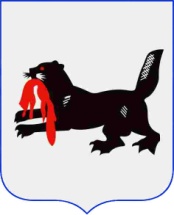 У К А ЗГубернатора Иркутской области4 июля 2019 года                                                                                № 144-угИркутскОб установлении дополнительной меры социальной поддержкидля отдельных категорий граждан, осуществляемой за счет средств областного бюджета, в связи с паводками в июне 2019 годаВ связи со значительным имущественным ущербом, понесенным гражданами, проживающими на территории Иркутской области, вследствие паводков в июне 2019 года, в соответствии со статьей 11 Федерального закона от 21 декабря 1994 года № 68-ФЗ «О защите населения и территорий от чрезвычайных ситуаций природного и техногенного характера», статьей 26.3.1  Федерального закона от 6 октября 1999 года № 184-ФЗ «Об общих принципах организации законодательных (представительных) и исполнительных органов государственной власти субъектов Российской Федерации», руководствуясь статьями 38, 57 - 59 Устава Иркутской области,П О С Т А Н О В Л Я Ю:1. Установить за счет средств областного бюджета дополнительную меру социальной поддержки гражданам, осуществляющим деятельность по выращиванию сельскохозяйственных культур, многолетних насаждений, по содержанию сельскохозяйственных животных для обеспечения собственных нужд, в виде компенсации в связи с гибелью принадлежащих им посевов сельскохозяйственных культур, посадок многолетних насаждений (далее – посевы), сельскохозяйственных животных в результате паводка, произошедшего в июне 2019 года (далее – компенсация), в следующих размерах:1) в связи с гибелью посевов в размере 4 500 рублей за каждый 0,01 гектар пострадавших посевов, но не более 45 000 рублей одному гражданину, осуществляющему деятельность по выращиванию сельскохозяйственных культур, многолетних насаждений для обеспечения собственных нужд (при совместном осуществлении гражданами деятельности по выращиванию сельскохозяйственных культур, многолетних насаждений для обеспечения собственных нужд компенсация предоставляется одному из указанных граждан);2) в связи с гибелью крупных сельскохозяйственных животных: коров – 50 000 рублей одному гражданину, осуществляющему  деятельность по содержанию коров для обеспечения собственных нужд (при совместном осуществлении гражданами деятельности по содержанию коров для обеспечения собственных нужд компенсация предоставляется одному из указанных граждан);крупного рогатого скота (за исключением коров), лошадей – 
25 000 рублей за одно животное, но не более 50 000 рублей одному гражданину, осуществляющему деятельность по содержанию крупного рогатого скота (за исключением коров), лошадей для обеспечения собственных нужд (при совместном осуществлении гражданами деятельности по содержанию крупного рогатого скота (за исключением коров), лошадей для обеспечения собственных нужд компенсация предоставляется одному из указанных граждан);3) в связи с гибелью средних сельскохозяйственных животных (свиньи, овцы, козы) – 5 000 рублей за одно животное, но не более 25 000 рублей одному гражданину, осуществляющему деятельность по содержанию средних сельскохозяйственных животных для обеспечения собственных нужд (при совместном осуществлении гражданами деятельности по содержанию средних сельскохозяйственных животных для обеспечения собственных нужд компенсация предоставляется одному из указанных граждан);4) в связи с гибелью мелких сельскохозяйственных животных (кролики, сельскохозяйственная птица) – 200 рублей за одно животное, но не более 2 000 рублей одному гражданину, осуществляющему деятельность по содержанию мелких сельскохозяйственных животных для обеспечения собственных нужд (при совместном осуществлении гражданами деятельности по содержанию мелких сельскохозяйственных животных для обеспечения собственных нужд компенсация предоставляется одному из указанных граждан).2. Правительству Иркутской области (Болотов Р.Н.) в срок до 1 августа 2019 года обеспечить принятие правовых актов, определяющих порядок и условия предоставления единовременной выплаты, ее размер, а также источники финансового обеспечения расходов, связанных с установлением единовременной выплаты.3. Настоящий указ вступает в силу через десять календарных дней со дня его официального опубликования.4.Настоящий указ подлежит официальному опубликованию в общественно-политической газете «Областная», сетевом издании «Официальный интернет-портал правовой информации Иркутской области» (ogirk.ru), а также на «Официальном интернет-портале правовой информации» (www.pravo.gov.ru).С.Г. Левченко